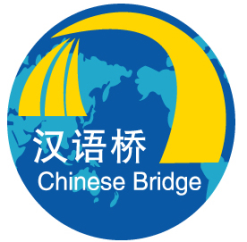 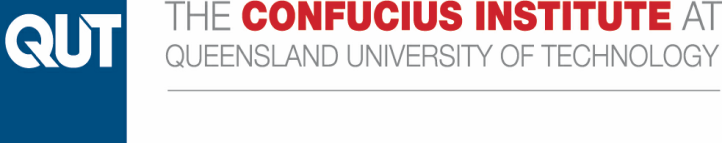    The 7th “Chinese Bridge” Chinese Proficiency Competition 
for International Secondary School Students QLD Preliminary Organized by        The Confucius Institute at QUT                                                                    Hosted byThe Consulate General of the People’s Republic of  in BrisbaneI. IntroductionThe “Chinese Bridge” Competition is an annual event launched by the Office of Chinese Language Council International (Hanban)/Confucius Institute Headquarters, Beijing. It is a most influential Chinese language proficiency competition for international secondary school Chinese learners. Numerous secondary students from all over the world have participated in this global competition since its launch in 2008. The winners of the preliminary contests from different countries will be eligible for the final bridge competition or observation in China and they are sponsored by Hanban. In 2014, this global final competition will be held  in Kunming China.                             The Confucius Institute at QUT (CIQ) has run the “Chinese Bridge Competition” Queensland Preliminary successfully for the last three years. A total number of nine winners have been selected from the state-wide preliminary to participate in the final competition in China. This year CIQ will continue to organize the Preliminary Competition for Queensland secondary school students. Winners will receive prizes and be sponsored to participate in the final competition in China.II. AimThe “Chinese Bridge” Queensland Preliminary Competition aims to create an opportunity for secondary school students across the state to display their Chinese language ability, to learn more about Chinese language and culture and to promote the development of Chinese language teaching and learning in the state. The theme of the competition is “Learn Chinese，double your world”III. Date and VenueDate: The preliminary competition will be held on Saturday, 31st May 2014. (Contestants are required to register at 8:20 am on the day.  The registration closes at 8:55 am and the competition begins at 9:00 am. Please be punctual.)Note: The “2014 Chinese Speaking Competition” will be held on the same day.Registration Venue:   Queensland University of Technology, Kelvin Grove Campus.                                          B Block Level 3 Room 301                                                            Victoria Park  Road  Kevin Grove  QLD  4059IV. Competition FormatThe competition consists of three sections. Section A is a 15-minute written test about Chinese language and culture. The test is made up of twenty questions chosen from the sample test attached. Section B is a speech competition. A 3-minute speech in Chinese (Note: the same speech can be used in the “2014 Chinese Speaking Competition” in the afternoon).Section C is a cultural performance.  A 3-5 minute cultural performance relevant to Chinese culture – for example singing a Chinese song, a Tai Chi or Kung Fu demonstration, Chinese folk dancing, poetry recital, calligraphy, paintings, paper-cutting, or Chinese musical instrument performance (e.g. Chinese flute, erhu)V. Eligibility       Contestants must meet the following requirements:15-20 years old ( born in between 1994 to 1999 inclusive), full time school students, currently enrolled in a day school in Queensland;Born in a non-Chinese speaking country/region;Have Australian citizenship, or hold Australian permanent residency visa;Neither of the parents is a native speaker of any form of Chinese.Note: Those who participated in the final Bridge Competition in China in 2012 and 2013 are not eligible for this competition.VI. EntriesA maximum of six (6) candidates who meet the eligibility criteria per school can enter.Nominations on the Competition Registration Form must be received by email only. The email address is:  confucius.institute@qut.edu.auNominations will close on 16th  May 2014.(The agenda of the competition will be sent to the teachers and the contestants by email one week before the competition.)VII. RulesAll contestants are required to take the written test shortly after registration and have to finish the test within 15 minutes (Be sure to come to take the test on time )The content of the speech must be the original work of the contestants.Contestants should not read the prepared speech. However, prompts on cue card are allowed.Contestants must provide their own instruments or background music discs for the performance.Two panels of judges are set up to score the contestants’ speech and cultural  performances.  No correspondence is allowed with the judges once the final scores is released.VIII. Scoring Criteria       Composition of the total score:       Total Score (100) = Speech (60) + Test ( 20 ) +  Performance (20 )Speech                                                                                                                        60%Content (original idea, coherent text, accurate wording)Fluency (clear pronunciation, correct intonation, fluent expression )Presentation (proper gesture, convincing  utterance, popular appeal)Performance                                                                                                             20%General scoring by overall performanceTest                                                                                                                            20%Finish the test within 15 minutes. Each correct answer will score 1  point  IX. PrizesPrizes will be awarded on overall performance to the first (one contestant), second (two contestants) and third prize (three contestants) winners. The rest of the contestants will receive a certificate of participation and a small gift.The first and second prize winners (altogether three winners) will be recommended to Hanban and may become eligible to compete for the world semi-final and final competitions in China in October 2014. For those who will go for the final competition in China, their related costs for participating in the competitions in China (including return international airfare, food and accommodation in China) will be covered by Hanban. (Please note that any local travel cost in Australia, for example, domestic travel to catch the international flights, must be paid by contestants.) X.  Awards CeremonyPrize giving ceremony will be held 4:00 pm, at F Block Level 5 Room 509 Lecture Theatre. All contestants (Teachers and Parents are all welcome) are required to be present at the ceremony. Winners will be announced and presented with prizes.XI. Further InformationFor more information about the annual international “Chinese Bridge” Chinese Proficiency Competition for Secondary School Students, please visit:  www.chinesebridge.org, or www.bridge.chinese.cn. XII. Contact  DetailsChen YuConfucius Institute at QUT, B Block, Level 1, B 103, Victoria Park Road, Kelvin Grove, QLD 4059Phone: +61 7 3138 0386Fax: +61 7 3138 0376Email: confucius.institute@qut.edu.auWendy HiiConfucius Institute at QUT, B Block, Level 1, B 103, Victoria Park Road, Kelvin Grove, QLD 4059Phone: +61 7 3138 0385Fax: +61 7 3138 0376Email: confucius.institute@qut.edu.auWebsite: www.confuciusinstitute.qut.edu.au第七届“汉语桥”世界中学生中文比赛选手报名表Registration Form of the 7th “Chinese Bridge”Chinese Proficiency Competition for International Secondary School Students(Saturday 31st May 2014)中文姓名/Name (in Chinese, if applicable):  __________________________________________________ 姓/Family Name: ________________________   名/Given Name: ________________________________                                                                                 性别/Sex: ______________________________    邮件地址Email address: _________________________                        出生日期/Date of Birth：_________________     出生地点/Place of Birth：________________________                 城市/City：____________________________     国家/Country：_________________________________                               国籍/Nationality：_______________________    就读学校/School：______________________________                                       就读年级/Grade：_______________________    学习汉语时间/Period of Chinese learning：__________                                            是否曾在孔子课堂学习? / Have you ever studied Chinese at a Confucius Classroom?  是/Yes:  否/No: 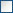 若是，请写出该孔子课堂名称。/ If yes, write down the name of the Confucius Classroom。_______________________________________________________________________________________演讲题目/Title of Speech：_________________________________________________________________                                              中国文化表演/ Type of Chinese Cultural Performance：_________________________________________                  _______________________________________________________________________________________                                                                                                      * Please note that contestants will need to bring along their own instruments or discs.如果你在本次预赛中获胜，你愿意参加2014年10在中国进行的决赛吗？ If you win in this preliminary competition, are you going to participate in the final competition  in  October  2014  in  China ?                   愿意/Yes：□                                                                                            不愿意/No：□    __________________________________                                              ___________/____________/________选手本人签字/Signature of the applicant：                                                                   日期/Date：                 选手监护人是否同意该选手前往中国参加第七届“汉语桥”世界中学生中文比赛决赛？Do the guardians agree that the applicant can go to participate in the final "Chinese Bridge" competition in China if he/she is able to qualify for it after the QLD preliminary competition.                   同意/Yes: □                                                                                                  不同意/No: □________________________________________                                  __________/____________/________监护人签字/Signature of the applicant's guardian：                                                      日期/Date:           Teacher’s Certification:I hereby certify that the student named above satisfies the eligibility criteria._______________________                                                                      _______/___________/________    Signature of Teacher   	                            Date       
Name, Telephone & Email Address of the Teacher (the person certifying eligibility)________________________________________________________________________________________________________________________________________________________________________________________Acknowledgement of support by Principal/Deputy Principal/Head of Department.On behalf of the school, I acknowledge the participation of the student in this registration form, and agree to provide reasonable support for the student, if awarded a prize on 31st May to Travel to China in October 2014 for the purpose of participating in the International Chinese Bridge Competition to be held in China.____________________________________________                            ______/_____________/__________Signature of Principal/Deputy Principal                                                                                           DateHead of DepartmentName, Telephone & Email Address of the Teacher (the person certifying eligibility)________________________________________________________________________________________________________________________________________________________________________________________REGISTRATION CLOSES – 5.00 pm, Friday, 16th   May, 2014.Please submit this signed application form by email only to confucius.institute@qut.edu.au. Contact person: 		Chen YuPhone:             		 +61 7 3138 0385/6Fax:                  		 +61 7 3138 0376Email:             		 confucius.institute@qut.edu.auThe  7th Chinese Bridge Competition for International Secondary School Students Queensland Preliminary  Namelist  of each school’s  contestants                                 School                                                                                                                  Category ____________________________                                                                                                        Contact:                                         Name   _________________________________________________                                                                                        Mobile _________________________________________________                                                                                         Email    _________________________________________________                                         Date     _________________________________________________The 7th Chinese Bridge Competition QLD preliminary Schedule31st     May   2014Itinerary for Final Chinese Bridge Competition from 2013(Only for teachers’ reference)第六届汉语桥比赛总决赛活动日程( October 20----November 4, 2013 )No.GradeContestant  NameContestant  Name     Sex NationalityTitle of speechType of cultural performanceNo.GradeFirst Last      Sex NationalityTitle of speechType of cultural performanceSectionSectionTimeVenueNoteRegistrationRegistration8:20am –8:55amB301Registration closes at8:55ATest9:00am-- 9:15amB302Break time  for judges  B 302(10:15-10:30 am)B201b for parents ,teachers and students to useBSpeech9:20am -- 11:40amB304Break time  for judges  B 302(10:15-10:30 am)B201b for parents ,teachers and students to useCPerformance9:20am -- 11:40amB301Break time  for judges  B 302(10:15-10:30 am)B201b for parents ,teachers and students to useAwardsCeremonyAwardsCeremony4:00pm--5:00pmLecture Theatre, F Block, Level 5, Room F-509Teachers, parents,Judges and volunteersare all welcome一、参赛选手日程一、参赛选手日程一、参赛选手日程一、参赛选手日程日期时间活动内容地点10月20日（星期日）全天机场迎接/报到首都国际机场/丰荣君华酒店10月20日（星期日）全天拍摄定妆照（报到后）丰荣君华酒店10月21日（星期一）08:30-12:00早餐丰荣君华酒店10月21日（星期一）08:30-12:00分组参观孔子学院总部/胡同孔子学院总部/胡同10月21日（星期一）08:30-12:00午餐在外用餐10月21日（星期一）15:00-17:00参观长城长城10月21日（星期一）18:00-19:00晚餐在外用餐 10月21日（星期一）20:00拍摄定妆照（补拍）丰荣君华酒店10月21日（星期一）20:30-21:30领队教师活动说明会丰荣君华酒店10月22日（星期二）07:00-08:00早餐丰荣君华酒店10月22日（星期二）09：30-12:30参观天安门、故宫博物院天安门/故宫10月22日（星期二）13:00-14:00午餐在外用餐10月22日（星期二）14:30-16:30参观颐和园颐和园10月22日（星期二）17:00-18:00参观鸟巢/水立方外景鸟巢/水立方10月22日（星期二）18:30-19:30晚餐在外用餐10月22日（星期二）20:30拍摄定妆照（补拍）丰荣君华酒店10月23日（星期三）07:00-08:00早餐丰荣君华酒店10月23日（星期三）08:00-09:00退房丰荣君华酒店10月23日（星期三）09:00前往机场，飞赴昆明（CZ3901 11:25-14:55 ） 首都国际机场10月23日（星期三）14:00-17:00机场接机昆明长水国际机场10月23日（星期三）14:00-17:00公寓入住云南师范大学国际交流中心10月23日（星期三）18:00-19:00晚餐云师大国际交流中心10月23日（星期三）19:00-21:00活动说明会（领队教师参加）云南师范大学校内10月24日（星期四）07:20-08:00早餐云师大国际交流中心10月24日（星期四）09:00-12:00启动仪式彩排云师大艺术学院10月24日（星期四）12:00-13:00午餐云师大国际交流中心10月24日（星期四）14:00-16:00带妆准备云师大艺术学院10月24日（星期四）16:00-17:00启动仪式云师大艺术学院10月24日（星期四）18:00-19:00晚餐云师大国际交流中心10月24日（星期四）19:00-21:00赛制说明会及比赛选手抽签仪式（领队教师参加）云师大校内10月25日（星期五）07:20-08:00早餐云师大国际交流中心10月25日（星期五）08:00-08:40前往云师大附属世纪金源学校途中10月25日（星期五）09:00-11:30课堂观摩及交流云南师大附属世纪金源学校10月25日（星期五）11:30-16:30中国学生家庭生活体验中国家庭10月25日（星期五）18:00-19:00晚餐云师大国际交流中心10月26日（星期六）07:20-08:00早餐云师大国际交流中心10月26日（星期六）08:30-10:00“汉语架彩桥、牵手五大洲”友谊林植树活动”云师大校内10月26日（星期六）10:00-12:00才艺比赛信息核对云师大校内10月26日（星期六）12:00-13:00午餐云师大国际交流中心10月26日（星期六）14:00-17:00校园国际文化活动云师大艺术学院10月26日（星期六）18:00-19:00晚餐云师大国际交流中心10月27日（星期天）07:20-08:00早餐云师大国际交流中心10月27日（星期天）09:00-11:30第一场比赛：相聚彩云南 机考云师大校内10月27日（星期天）12:00-13:00午餐云师大国际交流中心10月27日（星期天）14:30-16:00观看武术表演云师大校内10月27日（星期天）16:00-18:00节目准备云师大校内10月27日（星期天）18:00-19:00晚餐云师大国际交流中心10月27日（星期天）19:00-21:00中外学生联谊晚会云师大校内10月28日（星期一）07:20-08:00早餐云师大国际交流中心10月28日（星期一）08:30-12:30第二场比赛：展艺彩云南 才艺比赛云师大艺术学院10月28日（星期一）13:00-14:00午餐云师大国际交流中心10月28日（星期一）14:00-18:00第二场比赛：展艺彩云南 才艺比赛云师大艺术学院10月28日（星期一）18:00-19:00晚餐云师大国际交流中心10月28日（星期一）20:00-21:30领队教师例会云师大校内10月29日（星期二）07:20-08:30早餐云师大国际交流中心10月29日（星期二）09:00-10:00前往官渡古镇途中10月29日（星期二）10:00-16:00官渡古镇民俗文化体验官渡古镇10月29日（星期二）12:00-13:00午餐待定10月29日（星期二）16:30-17:30返回云师大呈贡校区途中10月29日（星期二）18:00-19:00晚餐云师大国际交流中心10月30日（星期三）07:20-08:308:00-08:00-12:00早餐云师大国际交流中心10月30日（星期三）09:00-10:00前往云南民族村途中10月30日（星期三）10:00-12:00参观云南民族博物馆云南民族博物馆及民族村10月30日（星期三）12:00-13:30午餐云南民族村民族餐厅10月30日（星期三）13:30-17:00第三场比赛：追梦彩云南，民俗文化体验比赛云南民族村10月30日（星期三）17:00-18:00返回云师大呈贡校区途中10月30日（星期三）18:00-19:00晚餐云师大国际交流中心10月31日（星期四）07:20-08:30早餐云师大国际交流中心10月31日（星期四）09:00-11:30少数民族乐器展演云师大艺术学院10月31日（星期四）12:00-13:00午餐云师大校内10月31日（星期四）14:00-17:00第四场比赛：绽放彩云南，创意插花比赛云师大校内10月31日（星期四）18:00-19:00晚餐云师大国际交流中心11月1日（星期五）07:20-08:30早餐云师大国际交流中心11月1日（星期五）09:00-12:00闭幕晚会分组彩排云师大体育馆11月1日（星期五）09:00-12:00闭幕晚会分组彩排云师大体育馆11月1日（星期五）12:00-13:00午餐云师大体育馆11月1日（星期五）14:00-17：00闭幕晚会分组彩排云师大体育馆11月1日（星期五）14:00-17：00闭幕晚会分组彩排云师大体育馆11月1日（星期五）08:00-17:00领队教师市区参观昆明市区11月1日（星期五）18:00-19:00晚餐云师大国际交流中心11月2日（星期六）07:20-08:30早餐云师大国际交流中心11月2日（星期六）08:30-11:30闭幕式排练云师大体育馆11月2日（星期六）12:00-13:00午餐云师大国际交流中心11月2日（星期六）14:00-17:00闭幕式排练云师大体育馆11月2日（星期六）18:00-19:00晚餐云师大国际交流中心11月2日（星期六）19:30-21:00领队教师例会云师大校内11月3日（星期日）07:20-08:30早餐云师大国际交流中心11月3日（星期日）09:00-12:00闭幕式排练云师大体育馆11月3日（星期日）12:00-13:00午餐云师大国际交流中心11月3日（星期日）13:00-17:00闭幕式彩排云师大体育馆11月3日（星期日）17:00-18:00晚餐云师大国际交流中心11月3日（星期日）18:00-20:00化妆准备云师大体育馆11月3日（星期日）19:30-21:30大赛闭幕式暨颁奖晚会云师大体育馆11月4日（星期一）全天送机离昆昆明长水国际机场